                               FUAD 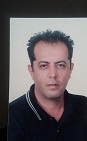 Email: fuad.392240@2freemail.comPERSONAL PROFILEHardworking electrical engineer seeking position in electrical power supply field . More than 15 years experience in multi-discipline projects such as constructions, installation and maintenance at prestigious projects such as Medical, schools, housing compounds and industrial facilities .SUMMARY OF QUALIFICATIONWell versed and good understanding of engineering drawings for power, telecom, and HVAC systems .Overall supervision of installation, testing & commissioning of electrical equipments .Supervise the installation, testing and commissioning of power/distribution transformers L.V/M.V switch gears distribution boards, lighting, small power systems .Supervise the handing/storage of material under controlled temperature and humidity CAREER HISTORYFEB.-1997 – may-2017                                           Saad trading & Contracting Co.                                                                                                     Saad Group – (SAUDI  ARABIA)Saad National Boys school and Girls school60,000 msq.  5 storey building of class rooms and labs . In addition of Gym building with swimming pool (for each school) .Saad Medical Health Science Center (an oncology hospital) .Contains 250 beds, 8 operating theaters, 20 isolation rooms, health and therapy center, 2 indoor swimming pools, 16 storey car park, disaster control center and 4 restaurants.HOUSING COMPOUNDPrivate housing compound contains 200 luxurious villa, restaurant, swimming pool and other recreation facilities Saad Industrial facilities More than 1000,000 m sq – contains mechanical workshops, aluminum w/s, marble w/s, carpenter w/s, 100 warehouses, show rooms, STP and … etc.Beach House Private farm contains multifarious building such as function hall, recreation center, dinning hall, guest house, 5 indoor and outdoor swimming pools, cinema hall … etc.SCOPE OF WORK In charge of all electrical installation systems such as distribution transformers, L.V/M.V switch gear, cable trays race ways, lighting, power, control panels, HVAC system, generators and automatic transfer switch.In charge of low current systems installation such as fire alarm, CCTV, tale. Puplic address, nurse’s call, data network, and access control systems.1993-1994   Ministry of energy and mineral resources    Amman – Jordan Research center of new and renewable energy.Wind energy section ACADEMIC QUALIFICATION1988 – Higher institute of Mechanical and Electrical Engineering Bulgaria – Varna .B.S in Electrical power supply and electrical equipments.PERSONAL MEMBERSHIPSJordan Engineering association Council of Saudi Engineers LANGUAGES Arabic English Bulgarian PERSONAL INFORMATIONName                     :Fuad Martial status      : Married Nationality           : Jordanian